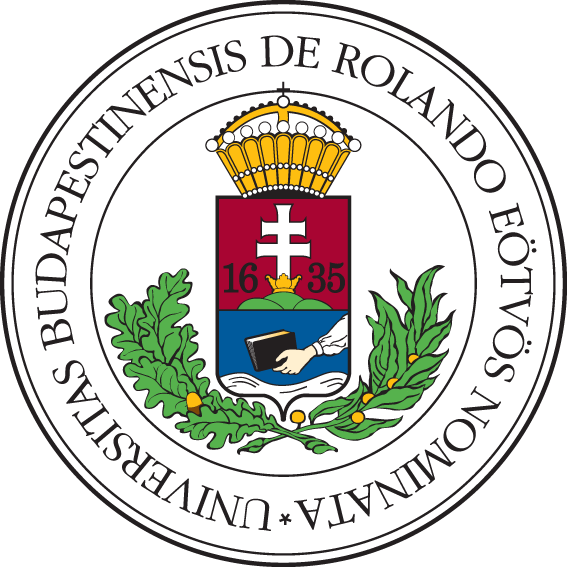 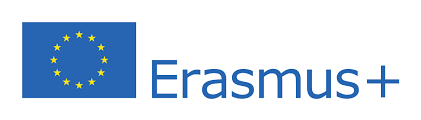 APPLICATION FORMErasmus+ student mobility, Eötvös Loránd University
Blended Intensive Programme  (BIP)for the Academic Year 2023/2024Family name	First name	Date of birth: __________________ 	Nationality: __________ 	Address: 			Neptun code		Phone: 		E-mail: 	Study cycle and year:	     Studies: 	Language knowledge (other than the mother tongue):Lang.:		      B2		   C1		 □   B2		   C1		       B2		    C1Declaration :Hereby I officially declare, that during my current or previous, same level studies (in any country):I took part in Erasmus+ mobility for studies	YES		NOIf YES, when?	in ___________, for: _____ monthsI took part in Erasmus+ mobility for traineeship	  YES	             NO	If YES, when? in: ___________, for _____   monthsI took part in an Erasmus+ Blended Intensive Programme  YES         NO  If YES, when? in: ___________, for _____   daysOther relevant international scholarship programmes the applicant took part in?:Which activity are you applying to? (Listed by order of preference)1. Name of Host institution: 
Erasmus code (if it has):Title of the BIP:                                      Home Department/Institution: 	Language of the mobility: 	Planned start and closing date of the mobility:  	2. Name of Host institution: 
Erasmus code (if it has):Title of the BIP:                                      Home Department/Institution: 	Language of the mobility: 	Planned start and closing date of the mobility:  	The exact documents and annexes to be attached to the application are included in the faculty or institute/department call for application. General information about the attachments is available at www.elte.hu/en/outgoing-mobility/erasmus/call-for-application/bip.
I acknowledge that the application form that is incomplete, illegible or not accompanied by the required attachments is invalid.I, the undersigned, hereby declare that this form consists true and accurate information.Date: 	Signature: 	To be filled out by the person evaluating the application or appointed by the faculty:I hereby  ACCEPT and support the applicant for Erasmus+:ScholarshipZero grantreserve listdo NOT accept and support the application of the applicant.Name of Host institution:                                                       Erasmus code (if any):Title of the BIP:Planned start and closing date of the physical mobility:I undertake to recognise the completed Blended Intensive Programme (for at least 3 ECTS) as a part of their normal studies.I will inform the student about the method and deadline for applying to the partner university.I will send the notification of the student's nomination to the partner university.Faculty: ________________    Department/Institute:__________________________________________Responsible Academic Coordinator		Head of Department/ Person authorized by the Faculty	name:		name: 	date: 		date: 	signature: 		signature: 	Host university/institutionTime period (d/m/y)Type of programme